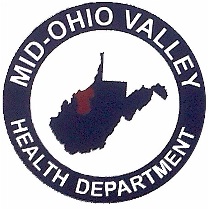 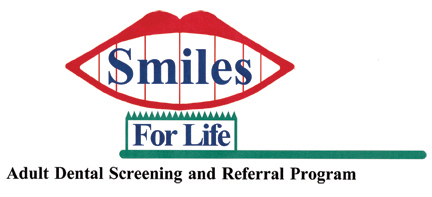 ADULT  DENTAL  APPLICATIONSERVICES PROVIDED : Fillings, Cleanings and ExtractionsPlease print__________________________ ____________________ _____      _____________________   _______________________NAME                         (Last)                                                          (First)                              (MI)             HOME PHONE                                          CELL PHONE_________________________________ ____________________________ _________ _______________ _____________ADDRESS                  (Street)                                                                                     (City)                                                    (State)                           (ZIP)                                 (County)____________________    _________    Male/Female   _____________________________       Marital Status:      S    W     D      M  DATE OF BIRTH                                      AGE                                                            SOCIAL SECURITY #                                                          __________________________    _______________________     ________________________    ____________________MEDICAID #                                                              HMO NAME                                                         MEDICARE DENTAL INS NAME                          MEDICARE DENTAL #                ___________________________    _________________________     _____________________   ___________________PHYSICIAN’S NAME                                                                                 PHONE #                                            EMERGENCY CONTACT                                        PHONE #Do you smoke or use tobacco?    YES /   NO                     Are you pregnant?     YES / NOReason for dental visit:  (√) check all that apply      ⃝ pain     ⃝ swelling    ⃝ broken tooth     ⃝ bleeding gums        Other:_________________________________________Have you visited the ER, QuickCare/MedExpress or your physician for dental pain?    Y/N     When:__________________    Where:___________________________________________     Are you currently taking medication for tooth pain?     Y/N Name of medication(s):________________________________________________________________________________MEDICATIONS: list any medicines you are currently taking. ______________________________________________________________________________________________________________________________________________________________________________________________________________________________________________________________________________________________________________________________________________________________________________________________ALLERGIES:  (√) check all that apply□  aspirin        □  dental anesthetics      □  jewelry      □  metals         □  tetracycline    	       □  codeine      □  erythromycin               □  latex	     □  penicillin      Other:  _____________________________________CONDITIONS:  (√) check all that apply past or current□  abnormal bleeding	□  cancer-chemo	□  frequent headaches   □  kidney problems   	□  seizures□  alcohol abuse	□  COPD		□  glaucoma		□  liver disease	   	□  shingles	□  allergies		□  cong. heart defect	□  HIV/AIDS		□  low blood pressure	□  sickle cell disease   □  anemia		□  cosmetic surgery	□  heart attack		□  mitral valve prolapse	□  sinus problems         □  angina pectoris	□  diabetes		□  heart surgery		□  osteoporosis		□  stroke	□  arthritis		□  diff. breathing	□  hemophilia		□  pacemaker		□  thyroid problems□  artificial joints/metal	□  defibrillator		□  Hepatitis A		□  pneumocystis	□ TMJ disorders          □  artificial heart valve	□  drug abuse		□  Hepatitis B		□  psychiatric problems	□ tuberculosis (TB)     □  asthma		□  emphysema		□  Hepatitis C 		□  radiation therapy	□  ulcers	          □  blood trans.		□  epilepsy		□  high blood pressure	□  rheumatic fever	□  venereal dis. (STD)□  bronchitis		□  fever blisters	               Other:  __________________________________________________________________________________________________         ________________________PATIENT  SIGNATURE                                                                            DATE